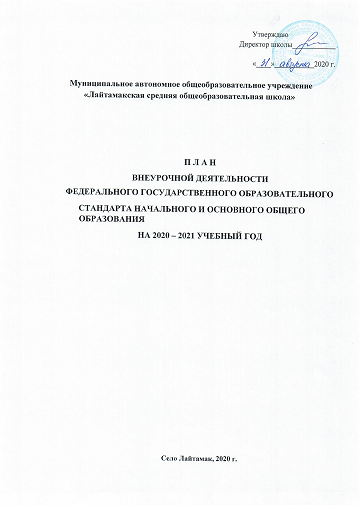 ПЛАН  ВНЕУРОЧНОЙ ДЕЯТЕЛЬНОСТИ ФЕДЕРАЛЬНОГО ГОСУДАРСТВЕННОГО ОБРАЗОВАТЕЛЬНОГО СТАНДАРТА ОСНОВНОГО ОБЩЕГО ОБРАЗОВАНИЯ НА 2020 – 2021 УЧЕБНЫЙ ГОД План внеурочной деятельности МАОУ «Лайтамакская СОШ» обеспечивает введение в действие и реализацию требований Федерального государственного образовательного основного общего образования и определяет общий и максимальный объем нагрузки обучающихся в рамках внеурочной  деятельности,  состав  и  структуру  направлений  и  форм  внеурочной  деятельности  по классам.   1.1.  План  внеурочной  деятельности  разработан  с  учетом  требований  следующих нормативных документов:  Федерального Закона от 29.12.2012 № 273-ФЗ «Об образовании в Российской Федерации»;  Закона Российской Федерации «О санитарно-эпидемиологическом благополучии населения» от 12.03.99, гл. 3, ст. 28.II.2;  Постановления  Главного  государственного  санитарного  врача  Российской  Федерации  от 29.12.2010 № 189 «Об утверждении СанПиН 2.4.2.2821-10 «Санитарно-эпидемиологические требования к условиям и организации обучения в общеобразовательных учреждениях»;  приказа  Министерства  образования  Российской  Федерации  от  09.03.2004 г.  № 1312 «Об утверждении  федерального  базисного  учебного  плана  и примерных  учебных  планов  для образовательных учреждений Российской Федерации, реализующих программы общего образования»;  приказа  Министерства  образования  и  науки  Российской  Федерации  от  06.10.2009  № 373  «Об утверждении  и  введении  в  действие  федерального  государственного  образовательного  стандарта начального общего образования»;  приказа Министерства образования и науки Российской Федерации от 17.12.2010 № 1897  «Об утверждении  федерального  государственного  образовательного  стандарта  основного  общего образования»;  приказа Министерства образования и науки Российской Федерации от 30.08.2013 № 1015  «Об утверждении  Порядка  организации  и  осуществления  образовательной  деятельности  по  основным общеобразовательным  программам  -  образовательным  программам  начального  общего,  основного общего и среднего общего образования». 1.2. Направления  внеурочной деятельности    План    внеурочной  деятельности  является  частью  образовательной  программы муниципального автономного общеобразовательного учреждения «Лайтамакская средняя общеобразовательная школа»  Под внеурочной деятельностью в рамках реализации ФГОС ООО следует понимать образовательную  деятельность,  осуществляемую  в  формах,  отличных  от  классно-урочной,  и направленную  на  достижение  планируемых  результатов  освоения  основной  образовательной программы основного общего образования. Цель внеурочной деятельности:  Создание условий для достижения учащимися необходимого для жизни в обществе социального опыта и формирования принимаемой обществом системы ценностей, создание условий для многогранного развития и социализации каждого учащегося в свободное от учёбы время;  Создание воспитывающей среды, обеспечивающей активизацию социальных, интеллектуальных интересов учащихся в свободное время, развитие здоровой, творчески растущей личности, с формированной гражданской ответственностью и правовым самосознанием, подготовленной к жизнедеятельности в новых условиях, способной на социально значимую практическую деятельность, реализацию добровольческих инициатив.  МОДЕЛЬ ОРГАНИЗАЦИИ ВНЕУРОЧНОЙ ДЕЯТЕЛЬНОСТИ Модель организации внеурочной деятельности  школы  — оптимизационная, в ее реализации принимают участие все педагогические работники учреждения  (учителя, социальный педагог, педагог-организатор).  Координирующую роль выполняет, как правило, классный руководитель. Преимущества оптимизационной модели состоят в минимизации финансовых расходов на внеурочную деятельность, создании единого образовательного и методического пространства в ОУ, содержательном и организационном единстве всех его структурных подразделений. Механизм конструирования оптимизационной модели: Для  реализации  внеурочной  деятельности  в  школе  организована  оптимизационная  модель внеурочной  деятельности.  Она  заключается  в  оптимизации  всех  внутренних  ресурсов  школы  и предполагает,  что  в  ее  реализации  принимают  участие  все  педагогические  работники    (классные руководители,  педагог-организатор, социальный педагог, педагог-организатор,  учителя по предметам).  Координирующую  роль  выполняет,  классный  руководитель,  который    в  соответствии  со своими функциями и задачами:  взаимодействует  с  педагогическими  работниками;  организует  в  классе  образовательный  процесс,  оптимальный  для  развития  положительного потенциала личности обучающихся в рамках деятельности общешкольного коллектива;  организует  систему  отношений  через  разнообразные  формы  воспитывающей  деятельности коллектива класса, в том числе, через органы самоуправления; организует социально значимую, творческую деятельность обучающихся; ведёт учёт посещаемости занятий внеурочной деятельности.  Преимущества  оптимизационной  модели  состоят  в  минимизации  финансовых  расходов  на внеурочную  деятельность,  создании  единого  образовательного  и  методического  пространства  в образовательном учреждении, содержательном и организационном единстве всех его структурных подразделений. Полученная информация является основанием для выстраивания индивидуального маршрута ребенка во внеурочной деятельности, комплектования групп (кружков, секций, клубов и др.), утверждения плана и составления расписания внеурочной деятельности обучающихся с учетом возможностей образовательного учреждения. Эффективное конструирование оптимизационной модели   внеурочной деятельности опирается на следующие принципы: Принцип учета потребностей обучающихся и их родителей. Для этого необходимо выявление запросов родителей и обучающихся, соотнесение запроса с кадровым и материально-техническим ресурсом учреждения, особенностями основной образовательной программы учреждения. Принцип гуманистической направленности. При организации внеурочной деятельности в максимальной степени учитываются интересы и потребности детей, поддерживаются процессы становления и проявления индивидуальности и субъектности школьников, создаются условия для формирования умений и навыков самопознания обучающихся, самоопределения, самостроительства, самореализации, самоутверждения. Принцип разнообразия направлений внеурочной деятельности, предполагающий реализацию максимального количества направлений и видов внеурочной деятельности, предоставляющих для детей реальные возможности свободного выбора, осуществления проб своих сил и способностей в различных видах деятельности, поиска собственной ниши для удовлетворения потребностей, желаний, интересов, Принцип оптимального использования учебного и каникулярного периодов учебного года при организации внеурочной деятельности. Часть программы внеурочной деятельности может быть реализована во время каникул. Информация о времени проведения тех или иных занятий должна содержаться в рабочей программе кружка, студии. Принцип учета возможностей учебно-методического  комплекта, используемого в образовательном процессе. Принцип успешности и социальной значимости. Усилия организаторов внеурочной деятельности направляются на формирование у детей потребности в достижении успеха. Важно, чтобы достигаемые ребенком результаты были не только личностно значимыми, но и ценными для социального окружения образовательного учреждения.  Специфика внеурочной деятельности заключается в том, что в условиях общеобразовательного учреждения ребёнок получает возможность подключиться к занятиям по интересам, познать новый способ существования – безоценочный, при этом  обеспечивающий достижение успеха благодаря его способностям независимо от успеваемости по обязательным учебным дисциплинам. Внеурочная деятельность  опирается на содержание основного образования, интегрирует с ним, что позволяет сблизить процессы воспитания, обучения и развития, решая тем самым одну из наиболее сложных проблем современной педагогики.  В процессе совместной творческой деятельности учителя и обучающегося происходит становление  личности ребенка. Внеурочная деятельность организуется по следующим направлениям:    Спортивно-оздоровительное направление создает условия для полноценного физического и психического здоровья ребенка, помогает ему освоить гигиеническую культуру, приобщить к здоровому образу жизни, формировать привычку к закаливанию и физической культуре;  Духовно-нравственное направление направлено на освоение детьми духовных ценностей  мировой и отечественной культуры, подготовка их к самостоятельному выбору нравственного образа жизни, формирование гуманистического мировоззрения, стремления к самосовершенствованию и воплощению духовных ценностей в жизненной практике;  Социальное направление помогает детям освоить разнообразные способы деятельности:  трудовые, игровые, художественные, двигательные умения, развить активность и пробудить стремление к самостоятельности и творчеству.  Общеинтеллектуальное  направление предназначено помочь детям освоить разнообразные доступные им способы познания окружающего мира, развить познавательную  активность, любознательность; Общекультурная деятельность ориентирует детей на доброжелательное, бережное, заботливое отношение к миру, формирование активной жизненной позиции, лидерских качеств, организаторских умений и навыков.  Внеурочная деятельность   организуется  через следующие  формы:  Экскурсии;  Кружки;  Секции;  Конференции;  Ученическое самоуправление;  Олимпиады;  Соревнования;  Конкурсы;  Фестивали;  Поисковые и научные исследования;  Общественно-полезные практики  Профессиональные пробы.   1.3.  Режим  функционирования  МАОУ «Лайтамакская СОШ» устанавливается  в  соответствии с СанПин 2.4.2.2821-10 и Уставом школы.   МАОУ «Лайтамакская СОШ» функционирует:  понедельник - пятница с 08.00 до 20.00 часовВ  соответствии  с  учебным  планом  устанавливается  следующая  продолжительность учебного года:  - 1–4 классы - не менее 34 учебной недели.             - 5–8 классы - не менее 34 учебной недели.                     Учебный год начинается с 1 сентября, заканчивается для учащихся 1-9 классов – 31 мая.   Продолжительность каникул:  в течение учебного года — не менее 30 календарных дней;  дополнительные каникулы в первом классе - не менее 7 календарных дней.  Продолжительность  внеурочной  деятельности  учебной  недели  -  максимальная  учебная нагрузка учащихся, предусмотренная учебными планами, соответствует требованиям СанПин 2.4.2. 2821-10 и осуществляется в соответствии с планом  и расписанием занятий в количестве до 10 часов в неделю.  Внеурочная  деятельность  организуется  во  второй  половине  дня   не менее, чем через 40 минут после окончания учебной деятельности.   Ежедневно проводится от 1 до 2-х занятий, в соответствии с расписанием и  с учётом общего количества  часов  недельной  нагрузки  по  внеурочной  деятельности,  а  также  с  учётом   необходимости разгрузки последующих учебных дней.  1.4.   В начальной школе в 1-4 классах и основной школе в 5-9 классах   устанавливается пятидневная учебная неделя.  Внеурочная  деятельность  осуществляется  в  соответствии  с учебным планом  и расписанием занятий,  в неделю составляет до 10 часов в неделю. Начало  занятий  внеурочной  деятельности осуществляется  с  понедельника  по  пятницу  во вторую половину дня по окончании учебного процесса, в соответствии с расписанием.   Режим занятий внеурочной деятельности  и перемен для учащихся 1-4 классов (сентябрь – май): Режим занятий внеурочной деятельности  и перемен для учащихся 5-9 классов (сентябрь – май): 1.5.  Промежуточная аттестация  Промежуточная аттестация в рамках внеурочной деятельности не проводится.            1.6.  Обеспечение плана    План  внеурочной  деятельности  на  2020/2021  учебный  год  обеспечивает  выполнение  гигиенических  требований  к режиму  образовательного  процесса,  установленных  СанПиН  2.4.2.2821-10  «Санитарно-эпидемиологические  требования  к  условиям  и  организации  обучения  в  общеобразовательных учреждениях»,  и  предусматривает  организацию  внеурочной  деятельности  в  1-9  классах, реализующих федеральные государственные образовательные стандарты общего образования. Общеобразовательное  учреждение  укомплектовано  педагогическими  кадрами  и обладает материально-технической базой для осуществления обучения согласно данному плану внеурочной деятельности.  Программы внеурочной деятельности реализуются в соответствии с запросом обучающихся, их  родителей  (законных  представителей). Занятия  внеурочной  деятельности  осуществляются  при  наличии  рабочих программ, утвержденных на методических объединениях школы.   2. Особенности    плана  внеурочной  деятельности  в  соответствии  с требованиями ФГОС ООО Под  внеурочной  деятельностью  в  рамках  реализации  ФГОС  ООО   следует  понимать образовательную  деятельность,  осуществляемую  в  формах,  отличных  от  классно-урочной,  и направленную  на  достижение  планируемых  результатов  освоения  основной  образовательной программы основного общего образования.   Внеурочная  деятельность  организуется  по  направлениям  развития  личности:    - спортивно-оздоровительное;  духовно-нравственное;  общеинтеллектуальное;  социальное;   общекультурное,  в  том  числе  через  такие  формы,  как  экскурсии,  кружки,  секции,  конференции, ученическое самоуправление, олимпиады,  соревнования,  конкурсы,  фестивали,  поисковые  и научные  исследования,  общественно-полезные  практики.   План  внеурочной  деятельности   определяет состав и структуру направлений, формы организации, объём внеурочной деятельности, продолжительность  занятий  с  учётом  интересов  обучающихся  и  возможностей  образовательной организации.  Внеурочная деятельность  осуществляется непосредственно в образовательной организации.  План  внеурочной  деятельности    направлен  на  достижение  обучающимися  планируемых результатов освоения основной образовательной программы основного  общего образования.  В период каникул для продолжения внеурочной деятельности используются возможности учреждений дополнительного образования. Образовательные программы внеурочной деятельности разрабатываются педагогами школы в соответствии с требованиями к рабочим программам внеурочных занятий и утверждаются педагогическим советом ОУ. План внеурочной деятельности предусматривает выбор занятий учащимися не более 10 часов в неделю, т.е. не более 340 часов в год.   Особенности коррекционных занятий: Во внеурочную деятельность входят также коррекционно-развивающие занятия с учащимися  VIII вида, детей-инвалидов, ОВЗ: психолого-коррекционные занятия (1 час в неделю). Эти занятия проводятся во второй половине дня по отдельному расписанию во 2 классе.3.Планирование внеурочной деятельности  обучающихся 1-4 классов на 2020-2021 учебный год         3.1. Годовой план внеурочной деятельности  в 1-4 классахГодовой план внеурочной деятельности  в 5-9 классах3.3. Недельный системный план внеурочной деятельности для учащихся 1-4 классов: 3.4.Недельный системный план внеурочной деятельности для учащихся 5-9 классов: Ожидаемые результаты внеурочной деятельности ФГОС  основного общего образования.                   Спортивно-оздоровительное направление: 3.2.1. понимание и осознаний взаимной обусловленности физического, нравственного, психологического, психического и социально-психологического здоровья человека; 3.2.2.осознание негативных факторов, пагубно влияющих на здоровье; 3.2.3.умение делать осознанный выбор поступков, поведения, образа жизни, позволяющих сохранить и укрепить здоровье; 3.2.4.способность выполнять правила личной гигиены и развивать готовность самостоятельно поддерживать свое здоровье; 3.2.5.сформированное представление о правильном (здоровом) питании, его режиме, структуре; Духовно-нравственное направление: 3.2.1 осознанное ценностное отношение к национальным базовым ценностям, России, своему народу, своему краю, отечественному культурно-историческому наследию, государственной символике, законам РФ, русскому и родному языку, народным традициям, старшему поколению; 3.2.2 сформированная гражданская компетенция; 3.2.3 понимание и осознание моральных норм и правил нравственного поведения, в том числе этических норм взаимоотношений в семье, между поколениями, носителями разных убеждений, представителями различных социальных групп; 3.2.4 уважительное отношение к жизненным проблемам других людей, сочувствие к человеку, находящемуся в трудной ситуации; 3.2.5 уважительное отношение к родителям (законным представителям), к старшим, заботливое отношение к младшим; 3.2.6 знание традиций своей семьи и образовательного учреждения, бережное отношение к ним.             Общеинтеллектуальное направление: 3.2.1 осознанное ценностное отношение к интеллектуально-познавательной деятельности и творчеству; 3.2.2 сформированная мотивация к самореализации в творчестве, интеллектуально-познавательной и научно- практической деятельности; 3.2.3 сформированные компетенции познавательной деятельности: постановка и решение познавательных задач; нестандартные решения, овладение информационными технологиями (поиск, переработка, выдача информации); 3.2.4 развитие познавательных процессов: восприятия, внимания, памяти, мышления, воображения;  3.2.5 способность учащихся самостоятельно продвигаться в своем развитии, выстраивать свою образовательную траекторию.Общекультурное направление: 3.2.1 понимание и осознание моральных норм и правил нравственного поведения, в том числе этических норм взаимоотношений в семье, между поколениями, носителями разных убеждений, представителями различных социальных групп; 3.2.2 понимание и осознание эстетических и художественных ценностей отечественной культуры; народного творчества, этнокультурных традиций, фольклора народов России; 3.2.3 способность видеть красоту в окружающем мире; в поведении, поступках людей; 3.2.4 сформированное эстетическое отношения к окружающему миру и самому себе; 3.2.5сформированная потребность повышать сой культурный уровень; потребность самореализации в различных видах творческой деятельности; 3.2.6 знание культурных традиций своей семьи и образовательного учреждения, бережное отношение к ним. Социальное направление: 3.2.1 овладение социальными знаниями (об общественных нормах, об устройстве общества, о социально одобряемых и неодобряемых формах поведения в обществе и т. п.), понимание и осознание социальной реальности и повседневной жизни; 3.2.2 сформированные позитивные отношения школьника к базовым ценностям общества (человек, семья, Отечество, природа, мир, знания, труд, культура), сформированное ценностное отношение к социальной реальности в целом; 3.2.3 достижение учащимися необходимого для жизни в обществе, социуме социального опыта, получение школьником опыта и навыков самостоятельного социального действия; 3.2.4 сотрудничество, толерантность, уважение и принятие другого, социальная мобильность; 3.2.5 умение коммуникативно взаимодействовать с окружающими людьми, овладение социокультурными нормами поведения в различных ситуациях межличностного и межкультурного общения; 3.2.6 ценностное отношение к окружающей среде, природе; людям; потребность природоохранной деятельности, участия в экологических инициативах, проектах, социально-значимой деятельности.  Системные и несистемные занятия внеурочной деятельности.  4.1.Формы  организации  внеурочной  деятельности  в  рамках  реализации  основной образовательной  программы основного общего образования  определяет  общеобразовательная организация.   При  организации  внеурочной  деятельности    используются   системные курсы внеурочной деятельности (на их изучение установлено определенное количество часов в неделю в соответствии  с  рабочей  программой  учителя)  и  несистемные занятия (тематических)  курсов внеурочной  деятельности  (на  их  изучение  установлено  общее  количество  часов  в  год  в соответствии с рабочей программой учителя).  Системные  курсы реализуются по всем пяти направлениям,  в  соответствии  с  расписанием  по  внеурочной деятельности. Несистемные занятия  реализуются в рамках плана воспитательной работы классного руководителя  и учителей по предметам с применением модульной системы. В плане внеурочной деятельности заложены часы модулей: модуль классного руководителя «Я – гражданин»; модуль учителей физической культуры, классных руководителей «Здоровое поколение»; модуль классного руководителя «Школьный календарь событий»; модуль  учителей по предметам «Знание - сила» (участие в конкурсах, олимпиадах); модуль классного руководителя: «Школа жизни». В  данных модулях отсутствует    расписание  занятий  внеурочной  деятельности, так как проводятся  в  свободной  форме,  с  учётом  основных  направлений  плана внеурочной деятельности и с  учётом  скользящего  графика  проведения мероприятий,  конкурсов, олимпиад, спортивных соревнований.   Возможно проведение занятий с группой учащихся, с учётом их интересов и индивидуальных особенностей.  Несистемные (тематические)  курсы  разрабатываются  из  расчета  общего количества  часов  в  год,  определенного  на  их  изучение  планом  внеурочной  деятельности.  Образовательная нагрузка несистемных (тематических)  курсов распределяется  в рамках  четвертей.  Для  оптимизации  занятий  внеурочной  деятельности  и  с  учётом  требований  норм СанПиН  2.4.2.2821-10  «Санитарно-эпидемиологические  требования  к  условиям  и  организации обучения в общеобразовательных учреждениях» эти занятия отсутствуют в сетке расписания  занятий  внеурочной  деятельности.  В  журнале  указывается  количество  часов, затраченных  на  проведение  каждого  занятия.   Реализация    плана    внеурочной  деятельности  основного  общего образования направлена на формирование базовых основ и фундамента  последующего обучения, в том числе:  развития индивидуальности каждого ребёнка в процессе самоопределения в системе внеурочной деятельности;   приобретения  социальных знаний (об общественных нормах, об устройстве общества, о социально одобряемых и неодобряемых формах поведения в обществе и т.п.), понимания социальной реальности и повседневной жизни;   формирования позитивного отношения  к базовым ценностям общества  (человек, семья, Отечество, природа, мир, знания, труд, культура), ценностного  отношения к социальной реальности в целом;   получения  опыта самостоятельного социального действия;   -приобщения 	к 	общекультурным 	и 	национальным 	ценностям, 	информационным  технологиям:  формирования 	коммуникативной, 	этической, 	социальной, 	гражданской компетентности;   формирования  социокультурной идентичности: страновой (российской), этнической,   	культурной и др.;    воспитания  толерантности, навыков здорового образа жизни;    формирования чувства гражданственности и патриотизма, правовой культуры, осознанного  отношения к профессиональному самоопределению;   достижения учащимися необходимого для жизни в обществе социального опыта и   формирования в них принимаемой обществом системы ценностей;  достижения метапредметных результатов;  формирования универсальных учебных действий;  формирования  познавательной  мотивации  и  интересов  обучающихся,  их  готовности  и способности к сотрудничеству и совместной деятельности с обществом и окружающими людьми;  увеличение числа детей, охваченных организованным досугом.  4.2. Внеурочная деятельность, реализуемая через социокультурные связи школы.  Внеурочная деятельность организуется так же в сотрудничестве с организациями, местным сообществом, социальными партнерами школы, с учреждениями культуры, общественными организациями.  Социокультурное взаимодействие школы Внеурочные массовые мероприятия совместно с учреждениями дополнительного образования5.Несистемные внеурочные занятия в рамках внеурочной деятельностиНесистемные внеурочные занятия МОДУЛЬ: «ШКОЛЬНЫЙ КАЛЕНДАРЬ СОБЫТИЙ»Мероприятия для укрепления и расширение культурно-образовательного, в том числе этнокультурного пространства территории.Традиции (этнокультурные мероприятия)6. Мониторинг эффективности реализации плана внеурочной деятельности ФГОС ООО В качестве основных показателей и объектов исследования эффективности реализации образовательным учреждением плана внеурочной деятельности ФГОС ООО выступают: Особенности развития личностной, социальной, экологической, профессиональной и здоровьесберегающей культуры обучающихся. Социально-педагогическая среда, общая психологическая атмосфера и нравственный уклад школьной жизни в образовательном учреждении. Особенности детско-родительских отношений и степень включенности родителей (законных представителей) в образовательный и воспитательный процесс. Диагностика воспитания и социализации складывается из общих (системных) показателей и частной диагностики (анализа и самоанализа). Системная диагностика осуществляется с помощью объединенной карты индикаторов (показателей работы школы).  6.1. Критерии выбраны по следующим принципам: Критерий результативности (УУД, олимпиады, победы в конкурсах, динамика состоящих на учете, количества учеников в школе, текучесть кадров и т.п.) – помогает оценить результаты образовательного и воспитательного процесса в своем единстве в общих показателях. При неблагополучии в качестве общения участников ОП(образовательного процесса), будет ухудшаться мотивация к учению, к участию в урочной так и внеурочной жизни, что, несомненно, приведет к снижению показателей качества обучения и росту показателей дезадаптивной группы. «Слабые места», за счет которых будет происходить дисбаланс показателей и напротив сильные стороны, которые позволят определить ресурсные проекты можно подробнее проанализировать по следующим показателям. Критерий вовлеченности (сколько людей участвуют в чем либо; все ли категории участников ОП принимают участие в жизни школы как воспитательной системы). Если нет мотивации находиться в школе – всем или каким-то отдельным участникам ОП, значит не найдена необходимая тональность в предложениях школы – надо искать, может быть от чего-то отказываться. Если есть стабильность или рост вовлеченности, то это говорит о правильном направлении работы школы, соответствии ее предложения спросу (то что предлагается – действительно интересно участникам ОП). Критерий возможностей (сколько конкурсов, мероприятий, творческих объединений учителей, родителей; обновление материально-технической базы, и пр.; для всех ли групп достаточно возможностей для участия в жизни школы как воспитательной системы). Может быть, что все предложения школы хороши, но их слишком мало. Или наоборот предложений много, но мала вовлеченность и значит это не адекватные предложения. Критерий Качественной оценки (удовлетворенность всех участников ОП, мотивация к обучению, СМИ о школе и пр.). Этот показатель нуждается в углубленной разработке. Действительно по-настоящему оценить успешность развития воспитательной системы могут только качественные характеристики. Но они трудно поддаются стандартизации.  В плане внеурочной деятельности школы предусмотрена работа творческих групп педагогов по поиску методов структурированного изучения качественных показателей, которые можно было бы присоединить к общим, количественным индикаторным показателям. Наряду с некоторыми психолого-педагогическими методиками на данный момент как основной нами используется метод структурированного наблюдения и экспертных оценок. Частная диагностика состояния элементов внеурочной деятельности складывается из методов, позволяющих проанализировать качественные характеристики ее субъектов и параметры воспитывающей среды. Соответственно в структуре частной диагностики мы выделяем инструментарий для анализа и самоанализа работы педагогов (предметников и классных руководителей), воспитанности учащихся, а так же комфортности пребывания в школе участников образовательного процесса и здоровьесберегающую инфраструктуру школы. 6.2.Диагностика воспитанности учащихся Выбирая инструментарий оценки воспитанности учащихся, мы изучили и продолжаем изучать большое разнообразие литературы по этому вопросу. Таким образом, мы понимаем диагностику воспитанности как диагностику степени сформированности необходимых для успешной жизненной адаптации компетенций в соответствии с образом выпускника на каждой ступени. Эта оценка осуществляется на основании: методов структурированного педагогического наблюдения по схеме образа выпускника; психологического обследования (тестирования и анкетирования);  результативности в учебной деятельности;  карты активности во внеурочной деятельности. Однако нас интересует и отсроченные результаты своей работы: мы ведем мониторирование социальной успешности наших учеников. Перспективой является разработка минимума диагностического инструментария и его компьютеризация с целью полноценного анализа работы по внеурочной деятельности. 6.3.Диагностика комфортности пребывания в школе участников образовательного процесса Методы: Блок анкет для изучения удовлетворенности участников ОП. Блок методик для изучения удовлетворенности ОП и анализа образовательного спроса в рамках внеурочной деятельности. Критериями эффективности реализации школой плана внеурочной деятельности является динамика основных показателей обучающихся: Динамика развития личностной, социальной, экологической, трудовой (профессиональной) и здоровьесберегающей культуры обучающихся. Динамика (характер изменения) социальной, психолого-педагогической и нравственной атмосферы в образовательном учреждении. Динамика детско-родительских отношений и степени включенности родителей (законных представителей) в образовательный и воспитательный процесс. Необходимо указать критерии, по которым изучается динамика процесса работы по внеурочной деятельности обучающихся: Положительная динамика (тенденция повышения уровня нравственного развития обучающихся) — увеличение значений выделенных показателей воспитания и социализации обучающихся на интерпретационном этапе по сравнению с результатами контрольного этапа исследования (диагностический). Инертность положительной динамики подразумевает отсутствие характеристик положительной динамики и возможное увеличение отрицательных значений показателей воспитания и социализации обучающихся на интерпретационном этапе по сравнению с результатами контрольного этапа исследования (диагностический); Устойчивость (стабильность) исследуемых показателей духовно-нравственного развития, воспитания и социализации обучающихся на интерпретационном и контрольном этапах исследования. При условии соответствия содержания сформировавшихся смысловых систем у подростков, в педагогическом коллективе и детско-родительских отношениях общепринятым моральным нормам устойчивость исследуемых показателей может являться одной из характеристик положительной динамики процесса работы по внеурочной деятельности.  6.4. Критерии по следующим принципам: 1. Карта вовлеченности  учащихся во внеурочную деятельность2. Карта учета общего количества часов внеурочной деятельности  для каждого ученика 3. Занятость обучающихся  класса во внеучебное время.4. Карта отслеживания занятости учащихся внеурочной деятельностью.5. Таблица участия обучающихся во внеурочной деятельности.6.Карта кружкового движения.7. Уровневая таблица мониторинга результатов учащихся.8.Лист индивидуальных достижений ученика.9. Карта развития метапредметных результатовЗанятия Время проведения  Окончание занятий 13.20Обед, прогулка, помощь родителям на дому, трудовые десанты по родственным связям 15.00-15.40 1 занятие 13.30-14.10 Перемена 13.20-13.3014.10 – 14.20 2 занятие 14.20-15.00Занятия Время проведения  Окончание занятий 15.00 Обед, прогулка, помощь родителям на дому, трудовые десанты по родственным связям15.00-17.00 1 занятие 17.00-17.40 Перемена 17.40 – 17.50 2 занятие 17.50 – 18.30 Спортивные занятия с 17.00 № Направление\  Название занятия Руководитель  Количество часов за год Количество часов за год Количество часов за год Количество часов за год Количество часов за год Итого  № Направление\  Название занятия Руководитель  1 2 3 4 4 Итого  1. Духовно-нравственное направление (клуб «Наследие»)1. Духовно-нравственное направление (клуб «Наследие»)1. Духовно-нравственное направление (клуб «Наследие»)1. Духовно-нравственное направление (клуб «Наследие»)1. Духовно-нравственное направление (клуб «Наследие»)1. Духовно-нравственное направление (клуб «Наследие»)1. Духовно-нравственное направление (клуб «Наследие»)1. «Юный краевед»Давалёва Л.Т. 68 68 68 68 68682. Спортивно-оздоровительное направление  (клуб «Олимп»)2. Спортивно-оздоровительное направление  (клуб «Олимп»)2. Спортивно-оздоровительное направление  (клуб «Олимп»)2. Спортивно-оздоровительное направление  (клуб «Олимп»)2. Спортивно-оздоровительное направление  (клуб «Олимп»)2. Спортивно-оздоровительное направление  (клуб «Олимп»)2. Спортивно-оздоровительное направление  (клуб «Олимп»)2. 3«Думай, играй, отдыхай»  Давалёва Л.Т.34  34  34  34  34  343.Шахматно-шашечная азбукаАбдуллина И.А.3434343434343. Общекультурное направление 3. Общекультурное направление 3. Общекультурное направление 3. Общекультурное направление 3. Общекультурное направление 3. Общекультурное направление 3. Общекультурное направление 4. «Вокальная студия «Лейся, песня»Маметгалиев В.Б.  34  34  34  34  3434 5Танцевальный кружок «Лейсан»»Маметгалиев В.Б.3434343434344. Общеинтеллектуальное направление  (интеллектуальная лаборатория «Умники и умницы»)4. Общеинтеллектуальное направление  (интеллектуальная лаборатория «Умники и умницы»)4. Общеинтеллектуальное направление  (интеллектуальная лаборатория «Умники и умницы»)4. Общеинтеллектуальное направление  (интеллектуальная лаборатория «Умники и умницы»)4. Общеинтеллектуальное направление  (интеллектуальная лаборатория «Умники и умницы»)4. Общеинтеллектуальное направление  (интеллектуальная лаборатория «Умники и умницы»)4. Общеинтеллектуальное направление  (интеллектуальная лаборатория «Умники и умницы»)6. «Изучаем родной (татарский) язык»   Биктимирова Г.З.3434 7. «Юный математик» Биктимирова Г.З.3434343434 8. «Учимся проектировать и проводить исследования» Биктимирова Г.З.343434343434 5. Социальное направление (клуб «Я среди людей»)5. Социальное направление (клуб «Я среди людей»)5. Социальное направление (клуб «Я среди людей»)5. Социальное направление (клуб «Я среди людей»)5. Социальное направление (клуб «Я среди людей»)5. Социальное направление (клуб «Я среди людей»)9. Клуб «Я среди людей»Давалёва Л.Т.34343434343410. Тимуровский отряд «Звёздочки села»Биктимирова Г.З.343434343434ИТОГО: ИТОГО: 340 3403403401360№ Направление/  Название занятия Руководитель  Руководитель  Количество часов за год Количество часов за год Количество часов за год Количество часов за год Количество часов за год Количество часов за год Количество часов за год Количество часов за год Количество часов за год Количество часов за год Итого№ Направление/  Название занятия Руководитель  Руководитель  5 6 7 7 8 8 8 999Итого№ 1. Духовно-нравственное направление (клуб «Наследие»)1. Духовно-нравственное направление (клуб «Наследие»)1. Духовно-нравственное направление (клуб «Наследие»)1. Духовно-нравственное направление (клуб «Наследие»)1. Духовно-нравственное направление (клуб «Наследие»)1. Духовно-нравственное направление (клуб «Наследие»)1. Духовно-нравственное направление (клуб «Наследие»)1. Духовно-нравственное направление (клуб «Наследие»)1. Духовно-нравственное направление (клуб «Наследие»)1. Духовно-нравственное направление (клуб «Наследие»)1. Духовно-нравственное направление (клуб «Наследие»)1. Духовно-нравственное направление (клуб «Наследие»)1. Кружок «По островам татарского фольклора» Ишкулова Р.А.Ишкулова Р.А. 68 68 68 68 68 68 68 68 68 68682. Спортивно-оздоровительное направление  (клуб «Олимп»)2. Спортивно-оздоровительное направление  (клуб «Олимп»)2. Спортивно-оздоровительное направление  (клуб «Олимп»)2. Спортивно-оздоровительное направление  (клуб «Олимп»)2. Спортивно-оздоровительное направление  (клуб «Олимп»)2. Спортивно-оздоровительное направление  (клуб «Олимп»)2. Спортивно-оздоровительное направление  (клуб «Олимп»)2. Спортивно-оздоровительное направление  (клуб «Олимп»)2. Спортивно-оздоровительное направление  (клуб «Олимп»)2. Спортивно-оздоровительное направление  (клуб «Олимп»)2. Спортивно-оздоровительное направление  (клуб «Олимп»)2. Спортивно-оздоровительное направление  (клуб «Олимп»)2. Спортивный клуб «Олимп»Нигматуллин Х.Т.Нигматуллин Х.Т.68686868686868686868683. Общекультурное направление  (Хоровая студия)3. Общекультурное направление  (Хоровая студия)3. Общекультурное направление  (Хоровая студия)3. Общекультурное направление  (Хоровая студия)3. Общекультурное направление  (Хоровая студия)3. Общекультурное направление  (Хоровая студия)3. Общекультурное направление  (Хоровая студия)3. Общекультурное направление  (Хоровая студия)3. Общекультурное направление  (Хоровая студия)3. Общекультурное направление  (Хоровая студия)3. Общекультурное направление  (Хоровая студия)3. Общекультурное направление  (Хоровая студия)3«Вокальная студия «Лейся, песня»Маметгалиев В.Б.Маметгалиев В.Б.343434343434344Танцевальный кружок «Лейсан»»Маметгалиев В.Б.Маметгалиев В.Б.343434343434344. Общеинтеллектуальное направление   (интеллектуальная лаборатория «Умники и умницы»)4. Общеинтеллектуальное направление   (интеллектуальная лаборатория «Умники и умницы»)4. Общеинтеллектуальное направление   (интеллектуальная лаборатория «Умники и умницы»)4. Общеинтеллектуальное направление   (интеллектуальная лаборатория «Умники и умницы»)4. Общеинтеллектуальное направление   (интеллектуальная лаборатория «Умники и умницы»)4. Общеинтеллектуальное направление   (интеллектуальная лаборатория «Умники и умницы»)4. Общеинтеллектуальное направление   (интеллектуальная лаборатория «Умники и умницы»)4. Общеинтеллектуальное направление   (интеллектуальная лаборатория «Умники и умницы»)4. Общеинтеллектуальное направление   (интеллектуальная лаборатория «Умники и умницы»)4. Общеинтеллектуальное направление   (интеллектуальная лаборатория «Умники и умницы»)4. Общеинтеллектуальное направление   (интеллектуальная лаборатория «Умники и умницы»)4. Общеинтеллектуальное направление   (интеллектуальная лаборатория «Умники и умницы»)4. Общеинтеллектуальное направление   (интеллектуальная лаборатория «Умники и умницы»)4. Общеинтеллектуальное направление   (интеллектуальная лаборатория «Умники и умницы»)4. Общеинтеллектуальное направление   (интеллектуальная лаборатория «Умники и умницы»)5. Кружок «Готовимся к ОГЭ по русскому языку»Учитель русского языкаУчитель русского языка343434346.Кружок «Математика: подготовка к ОГЭ»Шамшитдинова Р.Х.Шамшитдинова Р.Х.343434347.Кружок «Магия математики» Шамшитдинова Р.Х.Шамшитдинова Р.Х.34343434343434348.Кружок  «Деловой немецкий» Юнусова Р.А.Юнусова Р.А.34  34  34  34  34  34  34  34  34  34  3419Клуб любителей биологии («Подготовка к ОГЭ»)Давалёва Л.Т.Давалёва Л.Т.343434345. Социальное направление (социальная практика «Добро делаем вместе»)5. Социальное направление (социальная практика «Добро делаем вместе»)5. Социальное направление (социальная практика «Добро делаем вместе»)5. Социальное направление (социальная практика «Добро делаем вместе»)5. Социальное направление (социальная практика «Добро делаем вместе»)5. Социальное направление (социальная практика «Добро делаем вместе»)5. Социальное направление (социальная практика «Добро делаем вместе»)5. Социальное направление (социальная практика «Добро делаем вместе»)5. Социальное направление (социальная практика «Добро делаем вместе»)5. Социальное направление (социальная практика «Добро делаем вместе»)5. Социальное направление (социальная практика «Добро делаем вместе»)5. Социальное направление (социальная практика «Добро делаем вместе»)5. Социальное направление (социальная практика «Добро делаем вместе»)5. Социальное направление (социальная практика «Добро делаем вместе»)5. Социальное направление (социальная практика «Добро делаем вместе»)10. Клуб «Перекрёсток добрых дел»Аллагулова Р.С.Аллагулова Р.С.6868686868686868686868В рамках сетевого взаимодействия В рамках сетевого взаимодействия В рамках сетевого взаимодействия В рамках сетевого взаимодействия В рамках сетевого взаимодействия В рамках сетевого взаимодействия В рамках сетевого взаимодействия В рамках сетевого взаимодействия 11. Курс «Профессиональные пробы» (беседы на классных часах) Классные руководители Классные руководители 12.Курс «Учимся проектировать и исследовать»Руководители кружковРуководители кружковИТОГО: ИТОГО: ИТОГО: 340 340 340 340 3403403403403401700№ Направление\  Название занятия Руководитель  Количество часов за год Количество часов за год Количество часов за год Количество часов за год Количество часов за год Итого  № Направление\  Название занятия Руководитель  1 2 3 4 4 Итого  1. Духовно-нравственное направление (клуб «Наследие»)1. Духовно-нравственное направление (клуб «Наследие»)1. Духовно-нравственное направление (клуб «Наследие»)1. Духовно-нравственное направление (клуб «Наследие»)1. Духовно-нравственное направление (клуб «Наследие»)1. Духовно-нравственное направление (клуб «Наследие»)1. Духовно-нравственное направление (клуб «Наследие»)1. «Юный краевед»Давалёва Л.Т. 2 2 2 2 222. Спортивно-оздоровительное направление  (клуб «Олимп»)2. Спортивно-оздоровительное направление  (клуб «Олимп»)2. Спортивно-оздоровительное направление  (клуб «Олимп»)2. Спортивно-оздоровительное направление  (клуб «Олимп»)2. Спортивно-оздоровительное направление  (клуб «Олимп»)2. Спортивно-оздоровительное направление  (клуб «Олимп»)2. Спортивно-оздоровительное направление  (клуб «Олимп»)2. 3«Думай, играй, отдыхай»  Давалёва Л.Т.111111 3.«Шахматно-шашечная азбука»Абдуллина И.А.1111113. Общекультурное направление 3. Общекультурное направление 3. Общекультурное направление 3. Общекультурное направление 3. Общекультурное направление 3. Общекультурное направление 3. Общекультурное направление 4. «Вокальная студия «Лейся, песня»Маметгалиев В.Б.1111115Танцевальный кружок «Лейсан»»Маметгалиев В.Б.1111114. Общеинтеллектуальное направление  (интеллектуальная лаборатория «Умники и умницы»)4. Общеинтеллектуальное направление  (интеллектуальная лаборатория «Умники и умницы»)4. Общеинтеллектуальное направление  (интеллектуальная лаборатория «Умники и умницы»)4. Общеинтеллектуальное направление  (интеллектуальная лаборатория «Умники и умницы»)4. Общеинтеллектуальное направление  (интеллектуальная лаборатория «Умники и умницы»)4. Общеинтеллектуальное направление  (интеллектуальная лаборатория «Умники и умницы»)4. Общеинтеллектуальное направление  (интеллектуальная лаборатория «Умники и умницы»)6. «Изучаем родной (татарский) язык»  Биктимирова Г.З.117. «Юный математик» Биктимирова Г.З.111118. «Учимся проектировать и проводить исследования» Биктимирова Г.З.1111115. Социальное направление (клуб «Я среди людей»)5. Социальное направление (клуб «Я среди людей»)5. Социальное направление (клуб «Я среди людей»)5. Социальное направление (клуб «Я среди людей»)5. Социальное направление (клуб «Я среди людей»)5. Социальное направление (клуб «Я среди людей»)9. Клуб «Я среди людей»Давалёва Л.Т.11111110. Тимуровский отряд «Звёздочки села»Биктимирова Г.З.111111ИТОГО: ИТОГО: 1010101010№ Направление/  Название занятия Руководитель  Руководитель  Количество часов за год Количество часов за год Количество часов за год Количество часов за год Количество часов за год Количество часов за год Количество часов за год Количество часов за год Количество часов за год Количество часов за год Итого№ Направление/  Название занятия Руководитель  Руководитель  5 6 7 7 8 8 8 999Итого№ 1. Духовно-нравственное направление (клуб «Наследие»)1. Духовно-нравственное направление (клуб «Наследие»)1. Духовно-нравственное направление (клуб «Наследие»)1. Духовно-нравственное направление (клуб «Наследие»)1. Духовно-нравственное направление (клуб «Наследие»)1. Духовно-нравственное направление (клуб «Наследие»)1. Духовно-нравственное направление (клуб «Наследие»)1. Духовно-нравственное направление (клуб «Наследие»)1. Духовно-нравственное направление (клуб «Наследие»)1. Духовно-нравственное направление (клуб «Наследие»)1. Духовно-нравственное направление (клуб «Наследие»)1. Духовно-нравственное направление (клуб «Наследие»)1. Кружок «По островам татарского фольклора» Ишкулова Р.А.Ишкулова Р.А. 2 2 2 2 2 2 2 2 2 222. Спортивно-оздоровительное направление  (клуб «Олимп»)2. Спортивно-оздоровительное направление  (клуб «Олимп»)2. Спортивно-оздоровительное направление  (клуб «Олимп»)2. Спортивно-оздоровительное направление  (клуб «Олимп»)2. Спортивно-оздоровительное направление  (клуб «Олимп»)2. Спортивно-оздоровительное направление  (клуб «Олимп»)2. Спортивно-оздоровительное направление  (клуб «Олимп»)2. Спортивно-оздоровительное направление  (клуб «Олимп»)2. Спортивно-оздоровительное направление  (клуб «Олимп»)2. Спортивно-оздоровительное направление  (клуб «Олимп»)2. Спортивно-оздоровительное направление  (клуб «Олимп»)2. Спортивно-оздоровительное направление  (клуб «Олимп»)2. Кружок «Спортивные игры»Нигматуллин Х.Т.Нигматуллин Х.Т.111111111113. Общекультурное направление  (Хоровая студия)3. Общекультурное направление  (Хоровая студия)3. Общекультурное направление  (Хоровая студия)3. Общекультурное направление  (Хоровая студия)3. Общекультурное направление  (Хоровая студия)3. Общекультурное направление  (Хоровая студия)3. Общекультурное направление  (Хоровая студия)3. Общекультурное направление  (Хоровая студия)3. Общекультурное направление  (Хоровая студия)3. Общекультурное направление  (Хоровая студия)3. Общекультурное направление  (Хоровая студия)3. Общекультурное направление  (Хоровая студия)3.«Вокальная студия «Лейся, песня»Маметгалиев В.Б.Маметгалиев В.Б.11111114Танцевальный кружок «Лейсан»»Маметгалиев В.Б.Маметгалиев В.Б.11111114. Общеинтеллектуальное направление   (интеллектуальная лаборатория «Умники и умницы»)4. Общеинтеллектуальное направление   (интеллектуальная лаборатория «Умники и умницы»)4. Общеинтеллектуальное направление   (интеллектуальная лаборатория «Умники и умницы»)4. Общеинтеллектуальное направление   (интеллектуальная лаборатория «Умники и умницы»)4. Общеинтеллектуальное направление   (интеллектуальная лаборатория «Умники и умницы»)4. Общеинтеллектуальное направление   (интеллектуальная лаборатория «Умники и умницы»)4. Общеинтеллектуальное направление   (интеллектуальная лаборатория «Умники и умницы»)4. Общеинтеллектуальное направление   (интеллектуальная лаборатория «Умники и умницы»)4. Общеинтеллектуальное направление   (интеллектуальная лаборатория «Умники и умницы»)4. Общеинтеллектуальное направление   (интеллектуальная лаборатория «Умники и умницы»)4. Общеинтеллектуальное направление   (интеллектуальная лаборатория «Умники и умницы»)4. Общеинтеллектуальное направление   (интеллектуальная лаборатория «Умники и умницы»)4. Общеинтеллектуальное направление   (интеллектуальная лаборатория «Умники и умницы»)4. Общеинтеллектуальное направление   (интеллектуальная лаборатория «Умники и умницы»)4. Общеинтеллектуальное направление   (интеллектуальная лаборатория «Умники и умницы»)5. Кружок «Готовимся к ОГЭ по русскому языку»Учитель русского языка Учитель русского языка 11116.Кружок «Математика: подготовка к ОГЭ»Шамшитдинова Р.Х.Шамшитдинова Р.Х.11117.Кружок «Магия математики» Шамшитдинова Р.Х.Шамшитдинова Р.Х.111111118.Кружок  «Деловой английский» Юнусова Р.А.Юнусова Р.А. 1 1 1 1 1 1 1 1 1 1119.Клуб любителей биологии («Подготовка к ОГЭ»)Давалёва Л.Т.Давалёва Л.Т.11115. Социальное направление (социальная практика «Добро делаем вместе»)5. Социальное направление (социальная практика «Добро делаем вместе»)5. Социальное направление (социальная практика «Добро делаем вместе»)5. Социальное направление (социальная практика «Добро делаем вместе»)5. Социальное направление (социальная практика «Добро делаем вместе»)5. Социальное направление (социальная практика «Добро делаем вместе»)5. Социальное направление (социальная практика «Добро делаем вместе»)5. Социальное направление (социальная практика «Добро делаем вместе»)5. Социальное направление (социальная практика «Добро делаем вместе»)5. Социальное направление (социальная практика «Добро делаем вместе»)5. Социальное направление (социальная практика «Добро делаем вместе»)5. Социальное направление (социальная практика «Добро делаем вместе»)5. Социальное направление (социальная практика «Добро делаем вместе»)5. Социальное направление (социальная практика «Добро делаем вместе»)5. Социальное направление (социальная практика «Добро делаем вместе»)10. Клуб «Перекрёсток добрых дел»Аллагулова Р.С.Аллагулова Р.С.22222222222В рамках сетевого взаимодействия В рамках сетевого взаимодействия В рамках сетевого взаимодействия В рамках сетевого взаимодействия В рамках сетевого взаимодействия В рамках сетевого взаимодействия В рамках сетевого взаимодействия В рамках сетевого взаимодействия 11. Курс «Профессиональные пробы» (беседы на классных часах) Классные руководители Классные руководители 12.Курс «Учимся проектировать и исследовать»Руководители кружковРуководители кружковИТОГО: ИТОГО: ИТОГО: 10101010101010101010№ Учреждения дополнительного образования и культуры Формы взаимодействия 1. Сельский Дом культурыКружковая работа 1. Сельский Дом культурыТематические праздники 1. Сельский Дом культурыТворческие конкурсы, смотры, выставки Совместные концерты, выступления учащихся. Смотр-конкурсы, фестивали 2. Сельская библиотека Проведение турниров КВН и «Что? Где? Когда?»Информационное сопровождение учебного процесса Встречи-беседы №ДатаМероприятиеОктябрьДень пожилых людей - СДКОктябрьАкция «Пусть осень жизни будет золотой»»ОктябрьДень памяти жертв политических репрессий СДКНоябрьДень единства и примирения - СДКНоябрьДень матери - СДКДекабрьДень героев России ДекабрьНовогоднее представление СДКДекабрьЮбилей школыЯнварьНовогодний утренникФевральСмотр строя и песни ФевральКонкурс чтецов, посвящённый творчеству М.Джалиля с/библФевральЗарницаФевральДень Защитников Отечества с/библМартДень 8 марта (концерт) - СДКМартВечер «Встреча поколений»Март«Эмаль»Год Менделеева с/библиотекаАпрельЗаседание оргкомитета по подготовке  празднования Дня ПобедыАпрельВесенняя неделя добра МайДень Победы  - митингМайДень Победы  - концерт СДКМайПоследний звонок для выпускников СДКМайВыпускной бал для выпускников СДКМайЗаключительная линейкаМОДУЛЬ «ЗДОРОВОЕ ПОКОЛЕНИЕ»Направление: спортивно-оздоровительное МОДУЛЬ «ЗДОРОВОЕ ПОКОЛЕНИЕ»Направление: спортивно-оздоровительное МОДУЛЬ «ЗДОРОВОЕ ПОКОЛЕНИЕ»Направление: спортивно-оздоровительное МОДУЛЬ «ЗДОРОВОЕ ПОКОЛЕНИЕ»Направление: спортивно-оздоровительное МОДУЛЬ «ЗДОРОВОЕ ПОКОЛЕНИЕ»Направление: спортивно-оздоровительное МОДУЛЬ «ЗДОРОВОЕ ПОКОЛЕНИЕ»Направление: спортивно-оздоровительное МОДУЛЬ «ЗДОРОВОЕ ПОКОЛЕНИЕ»Направление: спортивно-оздоровительное № № Направление\наименование Направление\наименование ФорматФорматПериодичностьПериодичностьКол-во часов Кол-во часов Социальные партнёры11Школьные дни здоровья.Школьные дни здоровья.День здоровьяДень здоровья1 раз в четверть1 раз в четверть11Родители, администрация сельского поселения22Проект «Здоровая школа».Проект «Здоровая школа».Проектная деятельностьПроектная деятельностьВ течение годаВ течение годаРодители33Акция «Спасите наши жизни» (часы здоровья и внутриклассные мероприятия Акция «Спасите наши жизни» (часы здоровья и внутриклассные мероприятия акцияакция1 раз в месяц1 раз в месяц1144День гражданской обороны в школе. День гражданской обороны в школе. неделянеделямартмартОтдел молодёжи и спортаТобольского района55Осенний кросс.Осенний кросс.соревнованиесоревнованиесентябрьсентябрь1166Предметная неделя физической культуры и ОБЖПредметная неделя физической культуры и ОБЖнеделянеделяфевральфевраль77Весенний кросс.Весенний кросс.маймайНаправление: духовно-нравственное МОДУЛЬ: «Я – ГРАЖДАНИН»  Направление: духовно-нравственное МОДУЛЬ: «Я – ГРАЖДАНИН»  Направление: духовно-нравственное МОДУЛЬ: «Я – ГРАЖДАНИН»  Направление: духовно-нравственное МОДУЛЬ: «Я – ГРАЖДАНИН»  Направление: духовно-нравственное МОДУЛЬ: «Я – ГРАЖДАНИН»  Направление: духовно-нравственное МОДУЛЬ: «Я – ГРАЖДАНИН»  Направление: духовно-нравственное МОДУЛЬ: «Я – ГРАЖДАНИН»  Направление: духовно-нравственное МОДУЛЬ: «Я – ГРАЖДАНИН»  Направление: духовно-нравственное МОДУЛЬ: «Я – ГРАЖДАНИН»  Направление: духовно-нравственное МОДУЛЬ: «Я – ГРАЖДАНИН»  Направление: духовно-нравственное МОДУЛЬ: «Я – ГРАЖДАНИН»  1«Пусть осень жизни будет золотой»«Пусть осень жизни будет золотой»«Пусть осень жизни будет золотой»«Пусть осень жизни будет золотой»КТДоктябрьоктябрьСовет ветеранов2День материДень материДень материДень матери       КТД          ноябрь          ноябрь3День защитника ОтечестваДень защитника ОтечестваДень защитника ОтечестваДень защитника Отечества      КТДфевральфевральОрганизация воинов-интернационалистов4День памяти Мусы ДжалиляДень памяти Мусы ДжалиляДень памяти Мусы ДжалиляДень памяти Мусы ДжалиляКТДфевральфевральСельская библиотека5День родного языкаДень родного языкаДень родного языкаДень родного языкаКТДфевральфевральРодители6Праздник «Навруз», «Эмэл».Праздник «Навруз», «Эмэл».Праздник «Навруз», «Эмэл».Праздник «Навруз», «Эмэл».КТДмартмартСДК, родители7Вахта памятиВахта памятиВахта памятиВахта памятиКТДмаймайСовет ветеранов8Уроки мужестваУроки мужестваУроки мужестваУроки мужестваурокФевраль, майФевраль, майСовет ветеранов9Праздничный концерт, посвященный 75-летию Великой ПобедыПраздничный концерт, посвященный 75-летию Великой ПобедыПраздничный концерт, посвященный 75-летию Великой ПобедыПраздничный концерт, посвященный 75-летию Великой ПобедыконцертмаймайСДКНаправление: общекультурноеНаправление: общекультурноеНаправление: общекультурноеНаправление: общекультурноеНаправление: общекультурноеНаправление: общекультурноеНаправление: общекультурноеНаправление: общекультурноеНаправление: общекультурноеНаправление: общекультурное1День Знаний «Здравствуй, школа»День Знаний «Здравствуй, школа»День Знаний «Здравствуй, школа»День Знаний «Здравствуй, школа»   Торжественная линейкасентябрьсентябрьОбщешкольный родительский комитет, совет ветеранов2Общешкольный вечер «Осенний вернисаж» («Осенний бал»)Общешкольный вечер «Осенний вернисаж» («Осенний бал»)Общешкольный вечер «Осенний вернисаж» («Осенний бал»)Общешкольный вечер «Осенний вернисаж» («Осенний бал»)вечероктябрьоктябрьСДК3Концерт ко Дню учителя «Посвящение учителям». Концерт ко Дню учителя «Посвящение учителям». Концерт ко Дню учителя «Посвящение учителям». Концерт ко Дню учителя «Посвящение учителям». концерт           октябрь           октябрьСДК4Новогодний калейдоскопНовогодний калейдоскопНовогодний калейдоскопНовогодний калейдоскопКТД           декабрь           декабрьСДК5Юбилей школыЮбилей школыЮбилей школыЮбилей школыконцертдекабрьдекабрьСДК, сельская библиотека, администрация Лайтамакского сельского поселения, совет ветеранов, родительский комитет6День весны и трудаДень весны и трудаДень весны и трудаДень весны и трудаКТДмаймайСДК7Празднование Дня Победы.Празднование Дня Победы.Празднование Дня Победы.Празднование Дня Победы.КТДмаймайАдминистрация Лайтамакского сельского поселения, совет ветеранов, родительский комитет8«Последний звонок»«Последний звонок»«Последний звонок»«Последний звонок»Торжественная линейкамаймайРодительский комитет9«Выпускной бал»«Выпускной бал»«Выпускной бал»«Выпускной бал»Выпускной балиюньиюньРодительский комитетНаправление: общеинтеллектуальное Модуль «ЗНАНИЕ – СИЛА»Направление: общеинтеллектуальное Модуль «ЗНАНИЕ – СИЛА»Направление: общеинтеллектуальное Модуль «ЗНАНИЕ – СИЛА»Направление: общеинтеллектуальное Модуль «ЗНАНИЕ – СИЛА»Направление: общеинтеллектуальное Модуль «ЗНАНИЕ – СИЛА»Направление: общеинтеллектуальное Модуль «ЗНАНИЕ – СИЛА»Направление: общеинтеллектуальное Модуль «ЗНАНИЕ – СИЛА»Направление: общеинтеллектуальное Модуль «ЗНАНИЕ – СИЛА»Направление: общеинтеллектуальное Модуль «ЗНАНИЕ – СИЛА»Направление: общеинтеллектуальное Модуль «ЗНАНИЕ – СИЛА»1НПР «Юный исследователь»НПР «Юный исследователь»НПР «Юный исследователь»НПР «Юный исследователь»Научно-исследовательская деятельностьВ течение годаВ течение годаВ течение года1 час в неделю2Предметные декадыПредметные декадыПредметные декадыПредметные декадыВыставки, проекты, мастер-классы1 раз в год1 раз в год1 раз в годВ течение года3Диктант на определение самого грамотного ученика ко Дню международного дня грамотностиДиктант на определение самого грамотного ученика ко Дню международного дня грамотностиДиктант на определение самого грамотного ученика ко Дню международного дня грамотностиДиктант на определение самого грамотного ученика ко Дню международного дня грамотностидиктант1 раз в год1 раз в год1 раз в год3Осенняя сессия интеллектуальных игр «Своя игра»Осенняя сессия интеллектуальных игр «Своя игра»Осенняя сессия интеллектуальных игр «Своя игра»Осенняя сессия интеллектуальных игр «Своя игра»Интеллектуальная игра1 раз в четверть 1 раз в четверть 1 раз в четверть Выпускники школы4День дублёра День дублёра День дублёра День дублёра      КТД1 раз в четверть1 раз в четверть1 раз в четверть5Юбилей школыЮбилей школыЮбилей школыЮбилей школыКонцертная деятельность1 раз в год1 раз в год1 раз в годВыпускники школы6Внутришкольный конкурс «Ученик года».Внутришкольный конкурс «Ученик года».Внутришкольный конкурс «Ученик года».Внутришкольный конкурс «Ученик года».конкурсВ течение годаВ течение годаВ течение годаНаправление: социальноеМодуль «Школа жизни»Направление: социальноеМодуль «Школа жизни»Направление: социальноеМодуль «Школа жизни»Направление: социальноеМодуль «Школа жизни»Направление: социальноеМодуль «Школа жизни»Направление: социальноеМодуль «Школа жизни»Направление: социальноеМодуль «Школа жизни»Направление: социальноеМодуль «Школа жизни»Направление: социальноеМодуль «Школа жизни»Направление: социальноеМодуль «Школа жизни»1Детское общественное соуправление «Алые паруса»Детское общественное соуправление «Алые паруса»Детское общественное соуправление «Алые паруса»Детское общественное соуправление «Алые паруса»1 раз в четверть2Волонтёрское движениеВолонтёрское движениеВолонтёрское движениеВолонтёрское движениеПроекты, мастер-классыВ течение годаАдминистрация Лайтамакского сельского поселения3Социально-образовательные проектыСоциально-образовательные проектыСоциально-образовательные проектыСоциально-образовательные проектыПроектная деятельностьВ течение года4Акция «Экология моими глазами»Акция «Экология моими глазами»Акция «Экология моими глазами»Акция «Экология моими глазами»КТДВ течение года5Акция «Чистый школьный двор»Акция «Чистый школьный двор»Акция «Чистый школьный двор»Акция «Чистый школьный двор»КТДВ течение года6Экологический субботникЭкологический субботникЭкологический субботникЭкологический субботникКТДВ течение годаАдминистрация Лайтамакского сельского поселения№ДатаМероприятие1.СентябрьСо-бытие «День знаний»Со-бытие «Уроки России»Со-бытие «Международный день грамотности» (конкурс грамотеев)Со-бытие «Осенний кросс»2.ОктябрьСо-бытие «Пусть осень жизни будет золотой»Со-бытие «День памяти жертв политических репрессий»  Со-бытие «День учителя»3.НоябрьСо-бытие «День матери» («Споём для мам на татарском языке»Со-бытие «День народного единства»4.ДекабрьСо-бытие «День героев России» Со-бытие «День Конституции»Со-бытие - конкурс «Зимние мелодии»Со-бытие – юбилей школыСо-бытие «Новый год»5.ЯнварьСо-бытие «Новогодний утренник»Со-бытие «День профилактики» (семинар с представителями КДН, ПДН, инспектора по охране детства)Со-бытие «День профилактики» 6.ФевральСо-бытие «Смотр строя и песни» Со-бытие Конкурс чтецов, посвящённый творчеству М.Джалиля Со-бытие «Зарница»Со-бытие «День Защитников Отечества» Со-бытие «День родного языка»7.МартСо-бытие «День 8 марта» Со-бытие  «Встреча поколений»Со-бытие «Форум. Большая перемена»8.АпрельСо-бытие «День космонавтики»Со-бытие «Весенняя неделя добра» 9.МайСо-бытие «День весны и труда»Со-бытие «День Победы» (митинг)Со-бытие «День Победы»  (концерт)Со-бытие «Последний звонок для выпускников» Со-бытие «День школы»Со-бытие «Выпускной бал для выпускников»Со-бытие «Итоги года. Заключительная линейка»№ п\пСоциальные партнёрыФормы взаимодействияМероприятияСрок проведения1Общешкольный родительский комитет, совет ветерановТоржественная линейкаТоржественная линейка  «Здравствуй, школа»01.09.20202Совет ветерановКонцертКонцерт, посвящённый Дню пожилого человека «Пусть осень жизни будет золотой»01.10.20203СДК, родители      КТДДень матери «Споём для мамы на родном языке»24.11.20204Родительское сообщество     КТДПраздник осени «Осень-волшебница»21.09.20205Родительское сообществоДетско-взрослое сообществоСовместное мероприятие детско-взрослых сообществ «По тропинкам семейных традиций»24.10.20206Сельская библиотекаКонкурсыУчастие в мероприятиях, посвящённых юбилею Тюменской области (конкурс поэтов, фотоконкурс)октябрь, 20207Родительское сообществоПредметная олимпиадаШкольная и районная предметная олимпиада по татарскому языкуоктябрь-ноябрь, 20208СДККонцертДень учителя «Примите поздравления»05.10.20209Родительское сообществоКонкурсРайонный детский конкурс «Зимние мелодии»декабрь, 2019110Родительское сообщество, СДК, сельская библиотекаКонцерт95 летний юбилей школыдекабрь, 202011Родительское сообществоСмотр-конкурсРайонный заочный смотр-конкурс классных хоровдекабрь, 202012СДК      КТДНовогодний праздник27.12.202013Родительское сообщество     ПроектРайонный конкурс оформления школы «Зимние фантазии»декабрь14Сельская библиотека      ДекадаДекада татарского языка и татарской литературыфевраль, 202115Сельская библиотека     КонкурсДень родного языка. Конкурс чтецов «И туган тел, и матур тел»21.02.202116СДК     КонкурсРайонный конкурс «Утренняя звезда»март, 202117СДК, совет ветеранов    МесячникОборонно-массовый месячникфевраль, 202118Организация воинов-интернационалистов        КТДДень защитника Отечества23.02.202119Сельская библиотека     КонкурсРайонный детский конкурс чтецов, посвящённый  памяти Мусы Джалиля15.02.202120Совет ветеранов      вечер«Встреча 3-х поколений»15.03.202021СДК, сельская библиотека   праздникПраздник  «Амаль»24.03.202122СДК, сельская библиотека    праздникСабантуй – “праздник плуга”июнь, 202123СДК, сельская библиотека   концертДень весны и труда «Весеннее ассорти»28 апреля. 202124СДК, сельская библиотекаЛитературно-музыкальная композицияВахта памяти. Мероприятия, посвящённые Дню Победымай, 202125Сельская библиотекаУрокиУроки мужествамай, 202126Администрация Лайтамакского сельского поселения, совет ветеранов, родительский комитетКонцертПразднование Дня Победы.8 мая, 202127Родительское сообществоТоржественная линейка«Последний звонок»23 мая, 202128Родительское сообществоВыпускной бал    «Выпускной бал»июнь, 2021№п\пТрадицииКраткое содержание1День пожилых людей «Пусть осень жизни будет золотой»Чествование и поздравление пожилых людей, ветеранов труда, войны, песни-поздравления, совместный просмотр презентаций “Замечательные люди труда” о ветеранах труда нашего села2.День матери «Споём для мамы на родном языке»Пение песен - посвящений мамам на родном языке и песен о маме, музыкальное попурри о маме. 3День памяти Мусы ДжалиляКонкурс чтецов, презентации о творчестве М.Джалиля, конкурсы “Литературное творчество”495 летний юбилей школыЧествование и поздравление учителей-юбиляров, учителей, находящихся на заслуженном отдыхе, ветеранов педагогического труда, песни-поздравления5День родного языка. Конкурс чтецов «И туган тел, и матур тел»Проведение интеллектуальных игр, конкурсов, развлекательные инсценировки6«Встреча 3-х поколений»Встреча с учителями-ветеранами, учителями, находящимися на заслуженном отдыхе, проведение развлекательных игр, чаепитие7Сабантуй – “праздник плуга”Проводятся народные игры, соревнования, связанные с тем или иным этапом сельскохозяйственных работ. 8Совместное мероприятие детско-взрослых сообществ «По тропинкам семейных традиций»Мероприятие проходит в форме путешествия по станциям «Тайна имени», «Семейный альбом», «Моя родословная», «Семейное блюдо».Учащиеся совместно с родителями готовят домашнее задание – исследовательские проекты «Тайна имени», «Семейный альбом», «Моя родословная», «Семейное блюдо»Каждая семья представляет рецепт любимого семейного блюда и называют любимое семейное занятие. 9Декада татарского языкаПроведение занимательных познавательных  игр, проведение викторин, КВН, создание проектов10Олимпиада по татарскому языкуВыполнение олимпиадных заданий по татарскому языку